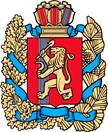 АДМИНИСТРАЦИЯ КУЛАКОВСКОГО СЕЛЬСОВЕТАМОТЫГИНСКОГО РАЙОНА КРАСНОЯРСКОГО КРАЯПОСТАНОВЛЕНИЕ21.05.2021                                       п. Кулаково                                           № 22-пОб окончании отопительного сезонаВ соответствии с Федеральным законом от 06.10.2003 № 131-ФЗ «Об общих принципах организации местного самоуправления Российской Федерации», Устава Кулаковского сельсовета, руководствуясь постановлением Правительства РФ «О порядке предоставления коммунальных услуг гражданам» от 23.05.2005 № 307,ПОСТАНОВЛЯЮ:Установить окончание отопительного сезона на территории муниципального образования Кулаковский сельсовет с 31.05.2021 года.Постановление вступает в силу со дня подписания, подлежит опубликованию в печатном издании «Кулаковские вести» Контроль за исполнением настоящего постановления оставляю за собой.Глава Кулаковского сельсовета                                                     Н.В. Шалыгина